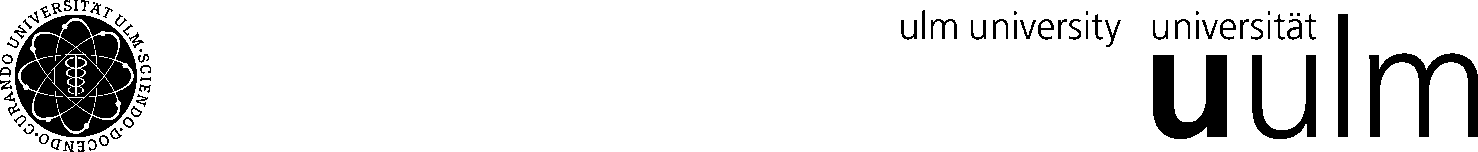 Gremienwahlen 2020/21Wahlvorschlag für die Gremienwahlen am 12. Januar 2021der Wählergruppe: Akademische BeschäftigteEinreichungsfrist der Wahlvorschläge: 10. November 2020 bis 1. Dezember 2020 (15:00 Uhr)Vor dem 10. November 2020 eingehende Wahlvorschläge müssen zurückgesendet werden! Nach dem 1. Dezember 2020 (15 Uhr) eingehende Wahlvorschläge müssen zurückgewiesen werden.Bitte kreuzen Sie Zutreffendes anFür welches Gremium wird der Wahlvorschlag eingereicht?Für jede Wahl ist eine gesonderte Erklärung einzureichen Senat		      Fakultätsrat Von welcher Fakultät wird der Wahlvorschlag eingebracht?Kreuzen Sie dieses Feld an, wenn der Wahlvorschlag für den Fakultätsrat bestimmt ist. Fakultät für Naturwissenschaften Fakultät für Ingenieurwissenschaften, Informatik und Psychologie Fakultät für Mathematik und Wirtschaftswissenschaften Medizinische Fakultät 	Bitte geben Sie dem Wahlvorschlag einen Namen / ein KennwortDas Kennwort erscheint auf dem Stimmzettel und dient zur Identifizierung der Vorschlagsliste. In der Praxis ist das Kennwort somit vergleichbar mit dem Namen einer Gruppierung, wie zum Beispiel: „Starke Liste – BeamtInnen“ oder „Konstruktiv & kompetent“. Weitere Hinweise zur Zulässigkeit von Kennwörtern finden Sie auf Seite 5.Name des Wahlvorschlags / Kennwort:Bitte benennen Sie eine Person aus dem Kreis der Bewerber*innen, die gegenüber der Wahlleitung und dem Wahlausschuss zur Auskunft zum Wahlvorschlag berechtigt ist. (Name, Telefonnummer, Mailadresse)Wichtig: Diese Person sollte für mögliche Rückfragen kurzfristig erreichbar sein.Wer vertritt diese Person im Falle einer Verhinderung? (Name, Telefonnummer, Mailadresse)Bewerber*innenBitte beachten Sie folgende HinweiseAlle Bewerber*innen auf dieser Liste müssen als Akademische/r Beschäftigte/r wahlberechtigt (passives Wahlrecht) sein. Falls der Wahlvorschlag für den Fakultätsrat ist, müssen die Bewerber*innen zusätzlich in der jeweiligen Fakultät wahlberechtigt sein.Auf der Seite 5 finden Sie weitere Hinweise dazu welche Personengruppen sich zur Wahl aufstellen dürfen.Für die Wahl eines Gremiums dürfen sich Bewerber*innen nicht auf mehrere Wahlvorschläge aufnehmen lassen
Der Wahlvorschlag darf höchstens dreimal so viele Bewerber*innen enthalten, wie Mitglieder der eigenen Gruppe zu wählen sind (siehe Tabelle Seite 5).Kennwort / Name der Liste für welche Sie sich als Bewerber*in aufstellen lassen:Jede*r Bewerber*in muss rechtzeitig eine Zustimmungserklärung bei der Wahlleitung vorlegen. Wenn die Zustimmungserklärung nicht rechtzeitig vorliegt, wird der/die jeweilige Bewerber*in von der Liste gestrichen.Unterstützer*innen Unterstützer*in kann nur sein, wer in der Gruppe der Akademischen Beschäftigten wählen darf (aktives Wahlrecht). Falls der Wahlvorschlag für den Fakultätsrat ist, müssen die Unterstützer*innen zusätzlich in der jeweiligen Fakultät wahlberechtigt sein.Auf den Seiten 5 und 6 finden Sie weitere Hinweise dazu welche Personengruppen das aktive Wahlrecht haben. Die Mindestanzahl an Unterstützer*innen für die Gruppe der Akademischen Beschäftigten beträgt: 3Für die Wahl eines Gremiums dürfen Unterstützer*innen nicht mehrere Wahlvorschläge unterzeichnen.ACHTUNG:Bei fehlenden oder unvollständigen Angaben ist eine Bearbeitung der Wahlvorschläge nicht möglich.Allgemeine Hinweise für WahlvorschlägeFür die Gremien werden 2020/21 folgende Wahlmitglieder gewählt:Kennwort: Jeder Wahlvorschlag ist mit einem Kennwort zu versehen. Ein Kennwort darf nicht zugelassen werden, wenn:es den Anschein erweckt, es handle sich um die Liste einer öffentlich-rechtlichen Einrichtung oder das Kennwort beleidigend wirken könnte; 	Ist ein Kennwort unzulässig, erhält der Wahlvorschlag den Namen des/der ersten Bewerber*in.Zur Wahl dürfen sich folgende Personengruppen aufstellen lassen:Passives Wahlrecht haben:Alle akademischen Beschäftigten diemit mindestens 25% undseit mehr als 6 Monaten an der Universität Ulm beschäftigt sindApl. Professor*innen dienicht gleichgestellt sind undmind. 25% an der Universität beschäftigt sindPromovierende wenndiese als akademische Beschäftigte mit mind. 25% an der Universität beschäftigt sind
Ausnahme: Promovierende/r hat sich entschieden sein Wahlrecht in der Gruppe der Promovierenden auszuübenStudierende wennein Beschäftigungsverhältnis von mind. 25% als akademische Beschäftigte besteht
Ausnahme: der/die Wahlberechtigte hat bis zum Abschluss des Wählerverzeichnisses schriftlich erklärt, dass er/sie sein Wahlrecht in der Gruppe der Studierenden ausüben will.kein passives Wahlrecht haben:Beurlaubte akademische Beschäftigte, wenn die Beurlaubung mehr als 6 Monate dauertGastwissenschaftlerFolgende Personengruppen dürfen die Wahlvorschläge unterstützen:Aktives Wahlrecht haben:Alle akademischen Beschäftigten diemit mindestens 25% undseit mehr als 6 Monaten an der Universität Ulm beschäftigt sindPrivatdozent*innen wenn sie als Akademische Beschäftigte an der Universität Ulm tätig sindApl. Professor*innen dienicht gleichgestellt sind undmind. 25% an der Universität beschäftigt sindPromovierende wenn diese als Akademische Beschäftigte mit mind. 25% an der Universität beschäftigt sind
Ausnahme: Promovierende/r hat sich entschieden, sein Wahlrecht in der Gruppe der Promovierenden auszuüben Studierende wenn ein Beschäftigungsverhältnis von mind. 25% als Akademische Beschäftigte besteht
Ausnahme: der/die Wahlberechtigte hat bis zum Abschluss des Wählerverzeichnisses schriftlich erklärt, dass er/sie sein Wahlrecht in der Gruppe der Studierenden ausüben will.Kein aktives Wahlrecht haben:Beurlaubte akademische Beschäftigte wenn die Beurlaubung mehr als 6 Monate dauertRücknahme von Wahlvorschlägen: Unterschriften unter einen Wahlvorschlag und einer Zustimmungserklärungen von Bewerber*innen dürfen nur bis zum Ablauf der Einreichungsfrist für die Wahlvorschläge zurückgenommen werden.DatenschutzRechtsgrundlage für die Erhebung sind Art. 6 Abs. 1 lit. e DSGVO iVm § 9 Abs. 8 S. 2 LHG iVm §§ 12 ff WahlO der Universität Ulm in der jeweils gültigen Fassung. Die Verarbeitung und Löschung Ihrer personenbezogenen Daten erfolgt auf Grund und im Rahmen der Wahlordnung.Information zum Datenschutz gem. Art 13 DSGVO finden Sie auf unserer Homepage 
https://www.uni-ulm.de/gremienwahlen2020.Einreichung der UnterlagenSenden Sie die vollständigen Unterlagen an: Ida Holm, Abt. I-2 Recht und Organisation, Zentrale Verwaltung, Universität Ulm, Helmholtzstraße 16 (Raum U18), 89081 Ulmoder bringen Sie die gesamten Unterlagen persönlich vorbei.Denken Sie bitte daran, dass Ihre Bewerberliste nur dann zur Wahl aufgenommen werden kann, wenn die Unterlagen rechtzeitig (bis 1. Dezember 2020 15Uhr) und vollständig bei uns eingehen.  Vollständige Unterlagen enthalten:Ein KennwortEine Liste mit Bewerber*innen Je eine Zustimmungserklärung pro Bewerber*in einer ListeEine Liste der Unterstützer*innenLfd.Nr.(Titel) Name, Vorname Amts- oder BerufsbezeichnungFakultäts-zugehörigkeit123456789101112(Bitte in Druckschrift ausfüllen)				(Bitte in Druckschrift ausfüllen)				Lfd.Nr.Bitte füllen Sie die Angaben gewissenhaft und leserlich aus!1Titel, Name, Vorname:Institut: Welcher Fakultät gehören Sie an?Mathematik & Wirtschaftswissenschaften  Naturwissenschaften Ingenieurwissenschaften, Informatik & Psychologie,  Medizinische Fakultät  fakultätsfrei (z.B. Verwaltung)Welcher Wählergruppe gehören Sie an?  Hochschullehrer*innen  Akademische Beschäftigte  Studierende  Promovierende  Sonstige BeschäftigteUnterschrift (im Original)2Titel, Name, Vorname:Institut: Welcher Fakultät gehören Sie an?Mathematik & Wirtschaftswissenschaften  Naturwissenschaften Ingenieurwissenschaften, Informatik & Psychologie,  Medizinische Fakultät  fakultätsfrei (z.B. Verwaltung)Welcher Wählergruppe gehören Sie an?  Hochschullehrer*innen  Akademische Beschäftigte  Studierende  Promovierende  Sonstige BeschäftigteUnterschrift (im Original)3Titel, Name, Vorname:Institut: Welcher Fakultät gehören Sie an?Mathematik & Wirtschaftswissenschaften  Naturwissenschaften Ingenieurwissenschaften, Informatik & Psychologie,  Medizinische Fakultät  fakultätsfrei (z.B. Verwaltung)Welcher Wählergruppe gehören Sie an?  Hochschullehrer*innen  Akademische Beschäftigte  Studierende  Promovierende  Sonstige BeschäftigteUnterschrift (im Original)4Titel, Name, Vorname:Institut: Welcher Fakultät gehören Sie an?Mathematik & Wirtschaftswissenschaften  Naturwissenschaften Ingenieurwissenschaften, Informatik & Psychologie,  Medizinische Fakultät  fakultätsfrei (z.B. Verwaltung)Welcher Wählergruppe gehören Sie an?  Hochschullehrer*innen  Akademische Beschäftigte  Studierende  Promovierende  Sonstige BeschäftigteUnterschrift (im Original)5Titel, Name, Vorname:Institut: Welcher Fakultät gehören Sie an?Mathematik & Wirtschaftswissenschaften  Naturwissenschaften Ingenieurwissenschaften, Informatik & Psychologie,  Medizinische Fakultät  fakultätsfrei (z.B. Verwaltung)Welcher Wählergruppe gehören Sie an?  Hochschullehrer*innen  Akademische Beschäftigte  Studierende  Promovierende  Sonstige BeschäftigteUnterschrift (im Original)6Titel, Name, Vorname:Institut: Welcher Fakultät gehören Sie an?Mathematik & Wirtschaftswissenschaften  Naturwissenschaften Ingenieurwissenschaften, Informatik & Psychologie,  Medizinische Fakultät  fakultätsfrei (z.B. Verwaltung)Welcher Wählergruppe gehören Sie an?  Hochschullehrer*innen  Akademische Beschäftigte  Studierende  Promovierende  Sonstige BeschäftigteUnterschrift (im Original)7Titel, Name, Vorname:Institut: Welcher Fakultät gehören Sie an?Mathematik & Wirtschaftswissenschaften  Naturwissenschaften Ingenieurwissenschaften, Informatik & Psychologie,  Medizinische Fakultät  fakultätsfrei (z.B. Verwaltung)Welcher Wählergruppe gehören Sie an?  Hochschullehrer*innen  Akademische Beschäftigte  Studierende  Promovierende  Sonstige BeschäftigteUnterschrift (im Original)Akademische BeschäftigteAlle Fakultäten (außer Medizinische Fakultät)Akademische BeschäftigteMedizinische FakultätSenatSenatSenatAnzahl           4           4FakultätsratFakultätsratAnzahl14Amtszeit: 1 JahrAmtszeit: 1 JahrAmtszeit: 1 Jahr